Работа с родителями. Знакомство с профессией «пожарный» Новиков Д.Н.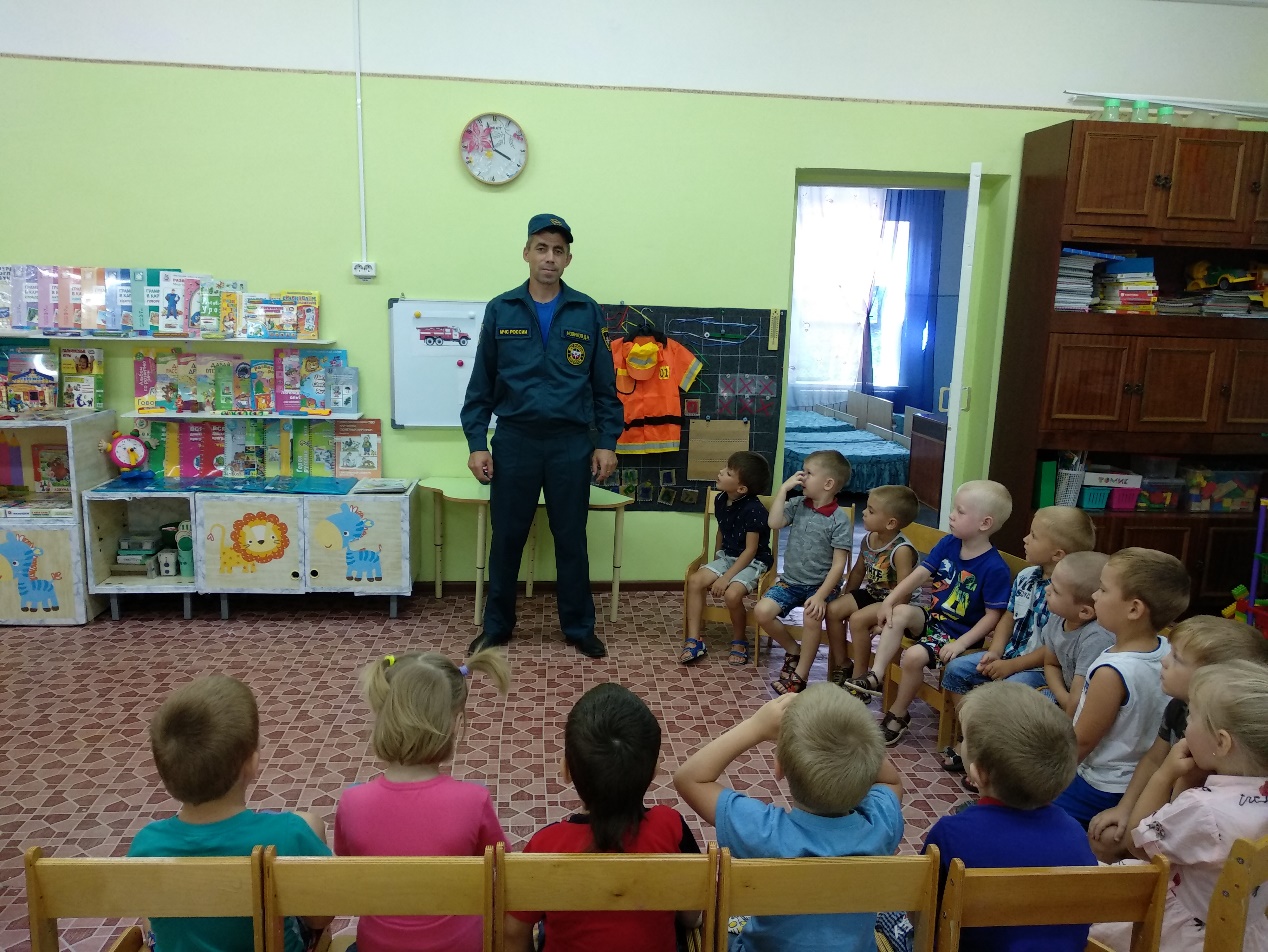 